ПРЕСС-РЕЛИЗк международному турниру по водному поло «Дружба»22-24 ноября 2019 года в г.Казани на базе бассейна «Оргсинтез» (пр. Хусаина Ямашева, д.7) пройдет международный турнир по водному поло «Дружба». Соревнования, проводящиеся впервые, соберут в столице Татарстана 4 команды юниоров до 19 лет из 4 стран – Германии, Грузии, Казахстана и России.Проведение турнира «Дружба» в 2019 году можно считать его возрождением: ранее соревнования проводились еще в советское время и собирали под свои знамена множество стран-участников. Первый после долгого перерыва турнир соберет в столице Татарстана 4 команды, при этом в перспективе планируется увеличение состава участников. Турнир, в котором примут участие спортсмены не старше 2001 г.р., традиционно станет важным этапом подготовки к крупнейшим международным стартам. В частности, сборные команды Германии, Грузии и России проверят свои силы в преддверии Первенства Европы 2020 года.Торжественная церемония открытия соревнований состоится 22 ноября в 12:00, сразу после чего стартуют игры. Каждая сборная по разу сыграет между собой, победит же та команда, которая наберет больше всех очков.Вход на соревнования свободныйКонтакты для СМИ: Артур Мухин, пресс-служба Министерства спорта РТ,  тел.: +7 (987) 216-01-39.Расписание соревнований22 ноября12:00 – церемония открытия13:00 – матч Россия – Казахстан14:45 – матч Германия – Грузия23 ноября12:45 – матч Россия – Грузия14:45 – матч Германия – Казахстан24 ноября12:45 – матч Россия – Германия14:45 – матч Грузия – КазахстанМИНИСТЕРСТВО СПОРТА РЕСПУБЛИКИ ТАТАРСТАНМИНИСТЕРСТВО СПОРТА РЕСПУБЛИКИ ТАТАРСТАН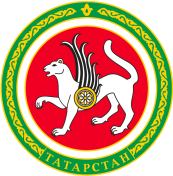 ТАТАРСТАН РЕСПУБЛИКАСЫ СПОРТ МИНИСТРЛЫГЫТАТАРСТАН РЕСПУБЛИКАСЫ СПОРТ МИНИСТРЛЫГЫул.Петербургская, д.12, г.Казань, 420107ул.Петербургская, д.12, г.Казань, 420107Петербургская урамы, 12 нче йорт, Казан шәһәре, 420107Петербургская урамы, 12 нче йорт, Казан шәһәре, 420107Тел.: (843) 222-81-01, факс: (843) 222-81-79. E-mail: mdmst@tatar.ru, http://minsport.tatarstan.ruТел.: (843) 222-81-01, факс: (843) 222-81-79. E-mail: mdmst@tatar.ru, http://minsport.tatarstan.ruТел.: (843) 222-81-01, факс: (843) 222-81-79. E-mail: mdmst@tatar.ru, http://minsport.tatarstan.ruТел.: (843) 222-81-01, факс: (843) 222-81-79. E-mail: mdmst@tatar.ru, http://minsport.tatarstan.ruТел.: (843) 222-81-01, факс: (843) 222-81-79. E-mail: mdmst@tatar.ru, http://minsport.tatarstan.ruТел.: (843) 222-81-01, факс: (843) 222-81-79. E-mail: mdmst@tatar.ru, http://minsport.tatarstan.ru